РЭШ -  это Российская электронная школа https://resh.edu.ru/Выбрать «Предметы»Русский язык  или математика и т.д.  …Далее выбрать класс ( У нас « 1») и найти урок ( нам нужна основная часть – видеоурок)ПредметТема СодержаниеРекомендации. Выполнение по желанию.Литературное чтениеЗвук [щ`].Буква Щ щ.06.05.2020Учебник стр.63-64Урок 32 на РЭШ07.05.2020Учебник стр.6508.05.2020Учебник стр.66-67 Нарисовать рисунок овощей, которые были названы в этом произведении. Русский язык1.Строчная буква щ. Письмо слогов и слов с буквой щ.2. Строчная буква щ.  Правописание сочетаний ща, щу. Списывание с печатного и письменного шрифта.3. Заглавная буква Щ.  Работа с деформированным текстом06.05.2020Прописи стр.2707.05.2020Прописи стр.2808.05.2020Прописи стр.29МатематикаЗадача1.Учебник стр.962.Учебник стр.97Окружающий мир1.Откуда берётся и куда девается мусор?1.Учебник стр.76-771.Выполнить практическую работу. ТехнологияОригами. Как сгибать и складывать бумагу. Инструктаж по т/бПрезентацияВыполнить поделку в технике оригами. Музыка «Народы России воспевают подвиги своих героев»Урок на РЭШ №10Выбрать любой вариант задания. Вариант1 Просмотр видео урока. Выполнить тренировочные задания, прислать скриншот на почту. У кого нет компьютера – выполнить задание Вариант 2. Вариант2 Прослушать любую патриотическую песню. Прослушать и сделать рисунок, либо написать краткий отзыв.ИЗОРассматривание и беседа по картине Д.Ю.Васильева «Возвращение с фронта»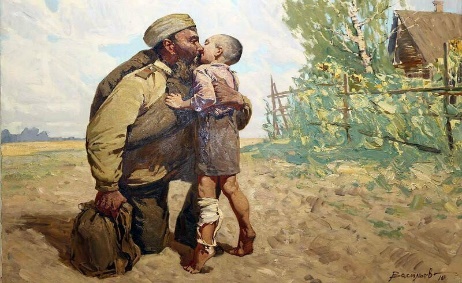 Прочитайте детям: День погожий, летний, жаркий - Истомился ветерок, Спит в подсолнухах он сладко – Кое-как добраться смог. Возле дома на дороге Встретил сын отца, с войны. Чувства вылелись в потоке – Не сдержать сейчас волны! – Папка, папка, ты вернулся! – Покатилась слеза вдруг, А отец к нему нагнулся – Слышно сердца перестук. Как же ждал тебя я долго! Тосковал и я, сынок, Гнал фашиста, зверя, волка – Истоптал я сто дорог! Сын прильнул к отцу живому, Тельцем худеньким таким, Он пойдёт сейчас до дому, С папкой родненьким своим. Сын играл и сбил колено – Это просто пустяки. Заживёт она, мгновенно, Всем болячкам, вопреки. У него в объятьях папка – Самый близкий человек! Был отец в смертельной схватке, Он врага с земли поверг! Рисунок рисовать не надо.Физическая культураПлавание1.Плавание - жизненно важный способ передвижения человека 2. «Основные правила Т.Б. при купании в естественных водоёмах»Требования техники безопасности к уроку плавания. написать, что можно и что нельзя делать на воде